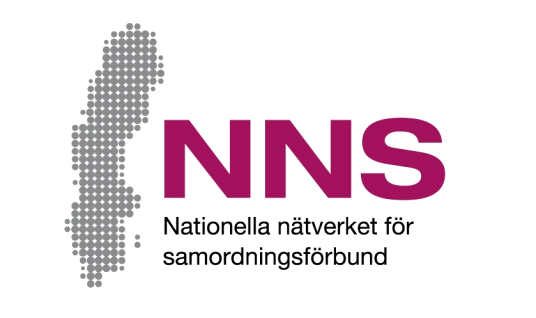 Name of activity: [name of activity]How do we ensure that improvements are made?You have participated in an activity financed by a coordination agency. We would like to know about your experience of the support you received and whether you think it worked well. The purpose is to improve the activity. Your opinions are welcomed!This questionnaire consists of 10 questions. Please attempt to answer all of the questions as openly and honestly as possible. It is entirely up to you whether or not you answer the questions and you do not need to give any reason should refuse to do so, nor if you choose to return a blank questionnaire. Please return the questionnaire in the envelope provided. All responses will be handled anonymously and all information provided will be anonymized. This means that no individual person can be identified. 

If you have any questions or opinions about the questionnaire or how answers will be compiled, please contact:[Name of contact person]
[Contact person’s function and coordination agency’s name]
Telephone: [telephone number], e-mail: [e-mail address]

Jonas Wells
Developer and manager of NNS Indicators, Nationella Nätverket för Samordningsförbund (National Network for Coordination Agencies)
Telephone: +46 (0)70 638 06 17, e-mail: jonas.wells@nnsfinsam.se
In addition to this written information about the study, you are welcome to ask questions in conjunction with answering the questionnaire.Thank you for your participation!Participant questionnaireThe purpose of this questionnaire is to find out how well you feel that the support you received in conjunction with the activity has worked.Please tick the box that best describes how much you agree with each statement.The questions deal with the extent to which you feel that:The support offered has been organised with your needs in mindYou have been given the influence and time you neededSomeone has been available to coordinate your various contacts with public authoritiesYou feel that you have taken steps to bring you closer to the labour market/self-sufficiencyIf you answered Yes to Question 8 please answer Questions 9 and 10 
If you answered No to Question 8 please skip Questions 9 and 10About you:Female  Male  Prefer not to answer/neither of the above NeverSeldomSome-timesOftenMostlyAlways11Have you received support in a manner that was of great benefit to you?Have you received support in a manner that was of great benefit to you?22Have you been given the opportunity to decide what support you receive/received?Have you been given the opportunity to decide what support you receive/received?33Has the support provided been allowed to continue for the 
necessary amount of time?Has the support provided been allowed to continue for the 
necessary amount of time?44Have you had one person or one team that you were able to turn to with your questions and needs?Have you had one person or one team that you were able to turn to with your questions and needs?Yes  Yes  No  No  No  Not at allOnly slightlyPartlyTo a large extentTo a very large extentCompletelyCompletely   5Has the support you received helped you to manage your situation?    6Do you feel more prepared to begin working or studying?    7Have staff made use of your experience, knowledge and points of view?8Have you begun planning for what will happen
when your current support ends?
     Yes No Participant questionnaire (cont’d)If you answered Yes to Question 8, please answer Questions 9 and 10 below.Participant questionnaire (cont’d)If you answered Yes to Question 8, please answer Questions 9 and 10 below.Participant questionnaire (cont’d)If you answered Yes to Question 8, please answer Questions 9 and 10 below.Participant questionnaire (cont’d)If you answered Yes to Question 8, please answer Questions 9 and 10 below.Participant questionnaire (cont’d)If you answered Yes to Question 8, please answer Questions 9 and 10 below.Participant questionnaire (cont’d)If you answered Yes to Question 8, please answer Questions 9 and 10 below.Participant questionnaire (cont’d)If you answered Yes to Question 8, please answer Questions 9 and 10 below.Participant questionnaire (cont’d)If you answered Yes to Question 8, please answer Questions 9 and 10 below.Participant questionnaire (cont’d)If you answered Yes to Question 8, please answer Questions 9 and 10 below.Participant questionnaire (cont’d)If you answered Yes to Question 8, please answer Questions 9 and 10 below.Participant questionnaire (cont’d)If you answered Yes to Question 8, please answer Questions 9 and 10 below.Participant questionnaire (cont’d)If you answered Yes to Question 8, please answer Questions 9 and 10 below.Participant questionnaire (cont’d)If you answered Yes to Question 8, please answer Questions 9 and 10 below.Participant questionnaire (cont’d)If you answered Yes to Question 8, please answer Questions 9 and 10 below.Participant questionnaire (cont’d)If you answered Yes to Question 8, please answer Questions 9 and 10 below.Participant questionnaire (cont’d)If you answered Yes to Question 8, please answer Questions 9 and 10 below. Not at
     all Only 
slightly  Only 
slightly    Partly   PartlyTo a large extentTo a large extentTo a very 
large extentTo a very 
large extent Completely Completely9Has sufficient planning taken place
for what will happen after this 
support ends?
Has sufficient planning taken place
for what will happen after this 
support ends?
Has sufficient planning taken place
for what will happen after this 
support ends?
10Will the planned activities 
commence within a reasonable 
period of time?
Will the planned activities 
commence within a reasonable 
period of time?
Will the planned activities 
commence within a reasonable 
period of time?
